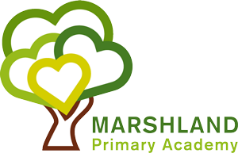 Marshland Primary AcademyRemote and LearningWC 18.01.21Marshland Primary AcademyRemote and LearningWC 18.01.21Marshland Primary AcademyRemote and LearningWC 18.01.21Marshland Primary AcademyRemote and LearningWC 18.01.21Year 4Year 4This sheet contains all the links your child will need to access remote learning during their time away from school. Each week your child will receive a combination of:Live Learning – provided through Zoom by the teacher, children will receive direct teaching. The teacher will teach the concept and the children will have an opportunity to try some questions before completing a task independently.Remote learning – The children will use resources, as specified by the teacher, to complete work independently at home.This sheet contains all the links your child will need to access remote learning during their time away from school. Each week your child will receive a combination of:Live Learning – provided through Zoom by the teacher, children will receive direct teaching. The teacher will teach the concept and the children will have an opportunity to try some questions before completing a task independently.Remote learning – The children will use resources, as specified by the teacher, to complete work independently at home.This sheet contains all the links your child will need to access remote learning during their time away from school. Each week your child will receive a combination of:Live Learning – provided through Zoom by the teacher, children will receive direct teaching. The teacher will teach the concept and the children will have an opportunity to try some questions before completing a task independently.Remote learning – The children will use resources, as specified by the teacher, to complete work independently at home.This sheet contains all the links your child will need to access remote learning during their time away from school. Each week your child will receive a combination of:Live Learning – provided through Zoom by the teacher, children will receive direct teaching. The teacher will teach the concept and the children will have an opportunity to try some questions before completing a task independently.Remote learning – The children will use resources, as specified by the teacher, to complete work independently at home.Year 4Year 4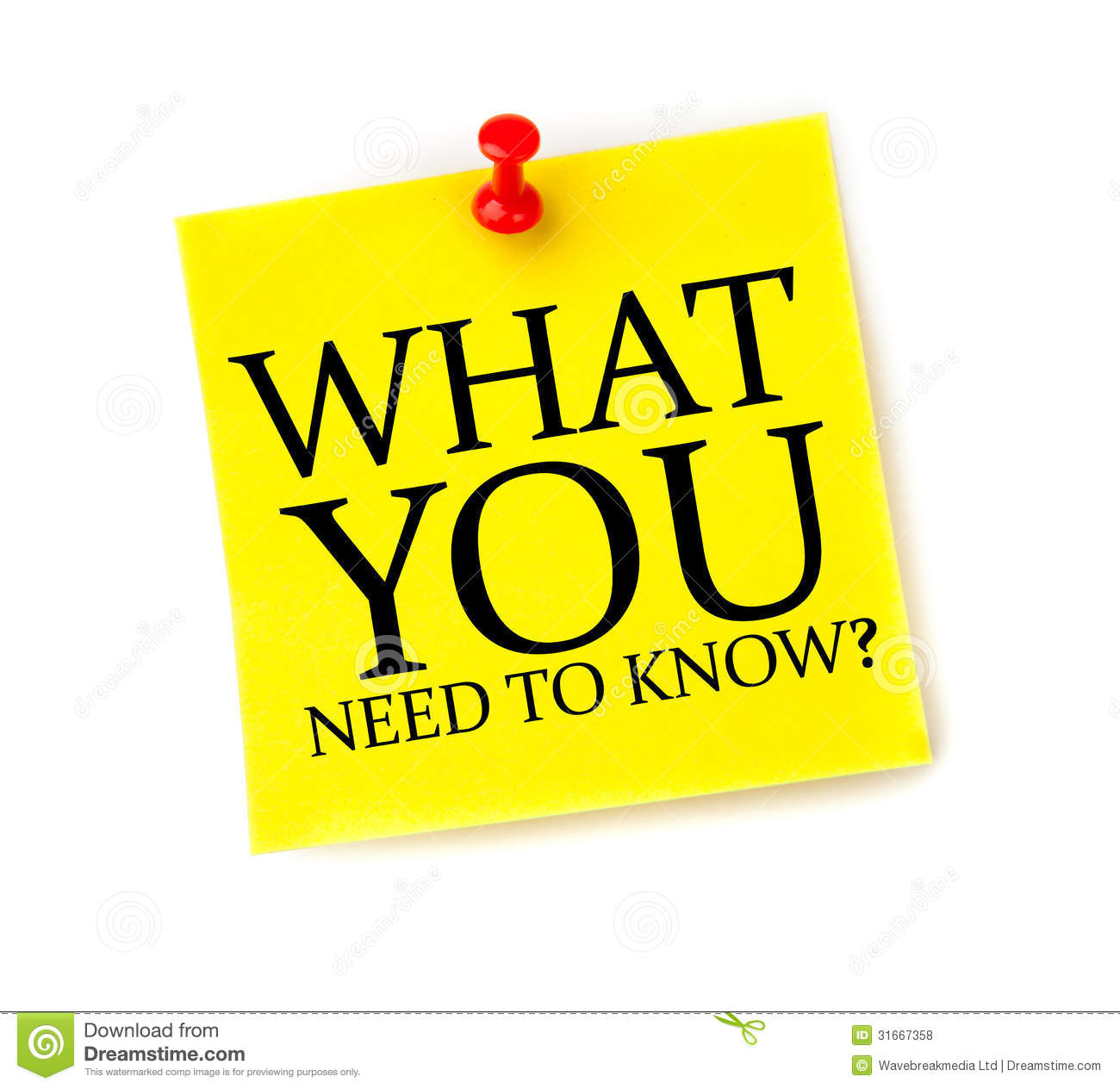 For support you can:1.Ask the teacher at the end of a Zoom live learning session2. Email ML-admin@vennacademy.org If you are struggling to get connected or have lost your passwords, we can help! Email ML-admin@vennacademy.orgIf you have free school meals, parents can collect a food parcel from the school office.If you have free school meals, parents can collect a food parcel from the school office.LearningEnglish9.15am Zoom CallMaths11.00am Zoom CallFoundation Subjects1.00pm Zoom callFoundation Subjects1.00pm Zoom callOther Links / ResourcesMonday18.01.21Shared Reading How to Train your DragonWritingTo identify the features of a narrativeModel a WAGOLLDo now activity (5 mins daily)Maths Mastery Counting and GroupingScience The functions of the organs in the human digestive systemScience The functions of the organs in the human digestive systemWebsites where pupils can access additional learning linked to the work covered in the lessons.Tuesday19.01.21Shared ReadingHow to Train your DragonWritingDraft and write sentences to create a settingDo now activity (5 mins daily)Maths Mastery Value placeHistory (Vile Vikings) Where the Vikings came from and why they invaded EnglandHistory (Vile Vikings) Where the Vikings came from and why they invaded EnglandWednesday20.01.21Shared reading How to Train Your DragonWritingTo create a description of the main character in the storyDo now activity (5 mins daily)Maths MasteryRegrouping ArtExploring and practicing tribal/Norse designs ArtExploring and practicing tribal/Norse designs Thursday21.01.21Shared reading How to Train your DragonWritingTo plan discuss and record ideas for a plotDo now activity (5 mins daily)Maths MasteryBuild and adjust Friday22.01.21Shared readingHow to Train Your Dragon WritingTo write sentences to create a plotDo now activity (5 mins daily)Maths Mastery Consolidate the weeks learningReading comprehensionReading comprehensionAdditional learning throughout the weekComplete a SPaG activity each day in the CGP Books provided in the original packs from schoolAccess Purple Mash activities and TT RockstarsCreate a Viking sword / shield or helmet to then show on one of the zoom meetings this week.Additional learning throughout the weekComplete a SPaG activity each day in the CGP Books provided in the original packs from schoolAccess Purple Mash activities and TT RockstarsCreate a Viking sword / shield or helmet to then show on one of the zoom meetings this week.Additional learning throughout the weekComplete a SPaG activity each day in the CGP Books provided in the original packs from schoolAccess Purple Mash activities and TT RockstarsCreate a Viking sword / shield or helmet to then show on one of the zoom meetings this week.Additional learning throughout the weekComplete a SPaG activity each day in the CGP Books provided in the original packs from schoolAccess Purple Mash activities and TT RockstarsCreate a Viking sword / shield or helmet to then show on one of the zoom meetings this week.Additional learning throughout the weekComplete a SPaG activity each day in the CGP Books provided in the original packs from schoolAccess Purple Mash activities and TT RockstarsCreate a Viking sword / shield or helmet to then show on one of the zoom meetings this week.Additional learning throughout the weekComplete a SPaG activity each day in the CGP Books provided in the original packs from schoolAccess Purple Mash activities and TT RockstarsCreate a Viking sword / shield or helmet to then show on one of the zoom meetings this week.